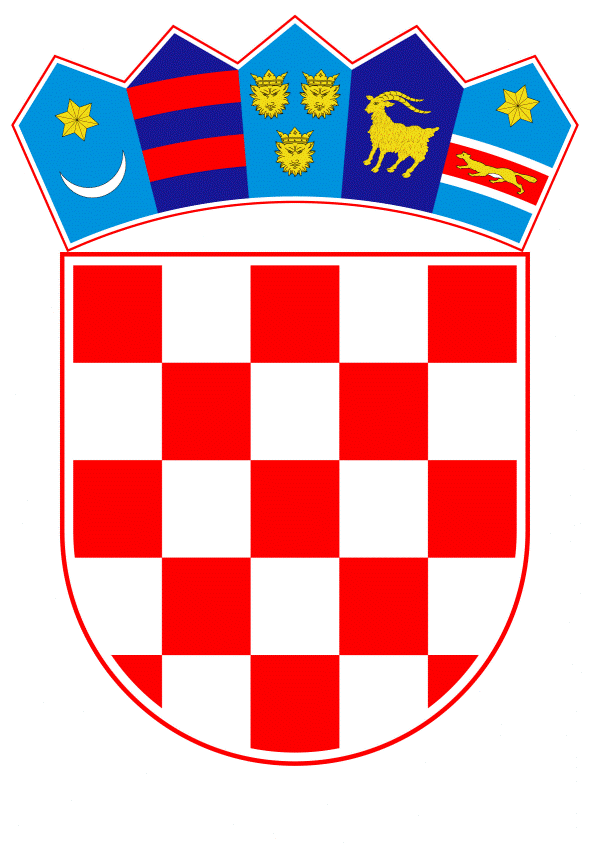 VLADA REPUBLIKE HRVATSKEZagreb, 5. ožujka 2020.______________________________________________________________________________________________________________________________________________________________________________________________________________________________PrijedlogNa temelju članka 31. stavka 3. Zakona o Vladi Republike Hrvatske (Narodne novine, br. 150/11, 119/14, 93/16 i 116/18) i točaka II. i III. Odluke o kriterijima i postupku za prihvaćanje pokroviteljstva Vlade Republike Hrvatske (Narodne novine, broj 44/16), Vlada Republike Hrvatske je na sjednici održanoj __________ 2020. godine donijelaZ A K L J U Č A K	1.	Vlada Republike Hrvatske prihvaća pokroviteljstvo nad održavanjem „30. Nacionalnog zasjedanja Europskog parlamenta mladih Hrvatske u Dubrovniku – Dubrovnik 2020.“ (Dubrovnik, 11. do 15. ožujka 2020. godine), sukladno zamolbi Europskog parlamenta mladih Hrvatske.	2.	Prihvaćanjem pokroviteljstva Vlada Republike Hrvatske ne preuzima nikakve financijske obveze.Klasa:	 		Urbroj:			Zagreb,			                                                                                              PREDSJEDNIK                                                                                               mr. sc. Andrej PlenkovićOBRAZLOŽENJEOvogodišnje, 30. Nacionalno zasjedanja Europskog parlamenta mladih Hrvatske održat će se u Dubrovniku od 11. do 15. ožujka 2020. godine.Europski parlament mladih Hrvatske nacionalni je ogranak Europskog parlamenta mladih, organizacije koja djeluje u četrdeset europskih zemalja, a čine ga srednjoškolci i studenti, koji u svom radu kroz odbore potiču mlade na aktivno sudjelovanje u društvu.30. Nacionalno zasjedanje Europskog parlamenta mladih Hrvatske uključit će 120 mladih iz Hrvatske i ostalih zainteresiranih članica Europskog parlamenta mladih. Nakon sudjelovanja na Nacionalnom zasjedanju, šesnaest najistaknutijih sudionika bit će odabrani kako bi predstavljali Republiku Hrvatsku na tri nadolazeća međunarodna zasjedanja. S obzirom da se radi o 30-tom, jubilarnom, zasjedanju Europskog parlamenta mladih Hrvatske, koje se održava u vrijeme kada Republika Hrvatska predsjeda Vijećem Europske unije, predlaže se da Vlada Republike Hrvatske bude pokrovitelj ovoga događanja. Prihvaćanjem pokroviteljstva Vlada Republike Hrvatske ne preuzima nikakve financijske obveze.Predlagatelj:Ministarstvo vanjskih i europskih poslova, Ministarstvo za demografiju, obitelj, mlade i socijalnu politiku i Ministarstvo znanosti i obrazovanjaPredmet:Prijedlog za prihvaćanje pokroviteljstva Vlade Republike Hrvatske nad održavanjem „30. Nacionalnog zasjedanja Europskog parlamenta mladih Hrvatske u Dubrovniku – Dubrovnik 2020.“ (Dubrovnik, 11. do 15. ožujka 2020. godine)   